і 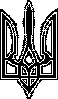 УКРАЇНАМЕЛІТОПОЛЬСЬКА МІСЬКА РАДАВІДДІЛ ОХОРОНИ ЗДОРОВ'ЯЗапорізької областіН А К А З01.04.2021                                                                                                         №82На виконання наказу Департаменту охорони здоров'я ЗОДА від 30.03.2021 №349 «Про розподіл лікарського засобу «ОКСИТОЦИН –БІОЛИК» (Окситоцин 5 МО/мл) для надання невідкладної медичної допомоги при кровотечах, закупленого за кошти Державного бюджету Украни на 2020 рік», з метою раціонального і цільового використання препаратів для надання невідкладної медичної допомоги при кровотечах, закуплених у централізованому порядку  за кошти Державного бюджету України на 2020 рік, за  бюджетною програмою КПКВК 2301400  «Забезпечення медичних заходів окремих державних програм та комплексних заходів програмного характеру», за напрямом «Закупівля лікарських засобів, імунобіологічних препаратів, медичних виробів, інших товарів і послуг» у частині «Закупівля  препаратів для надання невідкладної медичної допомоги при кровотечах», згідно наказу Міністерства охорони здоров’я України від 09.03.2021 № 416 та наказу Міністерства фінансів України від 23.12.2016 №1135 «Про затвердження Змін до деяких нормативно-правових актів з бухгалтерського обліку в державному секторі»:Н А К А З У Ю:1. Затвердити розподіл лікарського засобу «ОКСИТОЦИН-БІОЛИК», для надання невідкладної медичної допомоги при кровотечах, закупленого за кошти Державного бюджету України на 2020рік,  додається.2. Головному бухгалтеру відділу охорони здоров’я Мелітопольської міської ради Запорізької області КОТЕНКОВІЙ Ю.:2.1. Організувати прийом-передачу лікарського засобу закладу  охорони здоров’я згідно розподілу;2.2. Щомісячно надавати до КНП «Обласний перинатальний центр» ЗОР  зведені по закладам  охорони здоров’я акти списання лікарських засобів встановленої форми:Термін: щомісячно до 25 числа звітного місяця.3. Головному лікарю КНП  «Мелітопольський міський пологовий будинок» ММР ЗО СКИДАНЮКУ А.: 3.1 призначити відповідальну особу за отриманням та транспортуванням  лікарського засобу та надати відповідальній особі обмінну довіреність на одержання матеріальних цінностей від КНП «Обласний перинатальний центр» ЗОР згідно розподілу;3.2 забезпечити відповідальну особу технічними засобами, необхідними для отримання лікарського засобу від КНП «Обласний перинатальний центр» ЗОР з обов’язковим дотриманням холодового ланцюга на всіх етапах транспортування;3.3 організувати прийом лікарських  засобів та забезпечити персональну відповідальність за збереженням та раціональним  використанням  отриманих матеріальних цінностей відповідно до чинного законодавства;3.4 створити комісію у складі фахівців з акушер-гінекологічного профілю для здійснення звітності з використання отриманих матеріальних цінностей;.4. В.о. головного  бухгалтера КНП «Мелітопольський міський пологовий будинок» ММР ЗО АНДРЮЩЕНКО Н.: узяти під контроль ведення бухгалтерського обліку та звітності щодо одержання і використання лікарського засобу  у відповідності до чинного законодавства та щомісячно надавати до відділу охорони здоров’я ММР ЗО акти на списання лікарських засобів, отриманих шляхом централізованого постачання             Термін: щомісячно  1-15 числа звітного місяця – до 20 числа звітного місяця            Термін: щомісячно 16-31  числа звітного місяця – до 6 числа місяця, наступного за звітним).5. Контроль за виконанням наказу залишаю за собою, а в частині  бухгалтерського обліку та звітності покласти на головного бухгалтера відділу охорони здоров'я ММР ЗО  КОТЕНКОВУ Ю.Начальник відділу                                                           Лариса САПРИКІНА                                                                                                                                                        ЗАТВЕРДЖЕНО                                                                                                                                                        Наказ ВОЗ ММР ЗО				                                                                                                                від  _________№  ___РОЗПОДІЛлікарського засобу «ОКСИТОЦИН-БІОЛИК» для надання невідкладної медичної допомоги при кровотечахПро розподіл  лікарського засобу «ОКСИТОЦИН-БІОЛИК»№ п/пЗаклад охорони здоров’я «ОКСИТОЦИН-БІОЛИК» (Окситоцин5МО/мл) розчин для ін’єкцій, 5МО/мл по 1 мл  в пачці, АТ «БІОЛІК», Україна№ п/пЗаклад охорони здоров’я К-ть1КНП «Мелітопольський міський пологовий будинок» ММР ЗО3000